Publicado en  el 22/12/2015 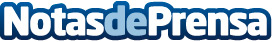 La Liga de Fútbol Profesional hace una donación a UNICEF para apoyar su trabajo con los refugiadosDatos de contacto:Nota de prensa publicada en: https://www.notasdeprensa.es/la-liga-de-futbol-profesional-hace-una Categorias: Fútbol Solidaridad y cooperación http://www.notasdeprensa.es